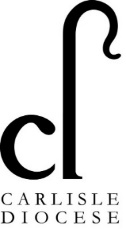 YOUR SCHOOL LOGO HERE[YOUR SCHOOL NAME HERE]Relationships Education Policy 2020[THIS MODEL POLICY HAS BEEN DRAFTED WITH PRIMARY SCHOOLS IN MIND BECAUSE IT IS IN PRIMARY SCHOOLS WHERE THERE IS MOST CHOICE ABOUT WHAT IS TAUGHT AND WHERE THESE CHOICES ARE MORE LIKELY TO BE CONTROVERSIAL. HOWEVER, THIS DOCUMENT CAN EASILY BE ADAPTED FOR USE IN SECONDARY SCHOOLS AND IF YOU WOULD LIKE ANY SUPPORT WITH THIS, PLEASE CONTACT: charlotte.tudway@carlislediocese.org.uk]So God created humankind in his image, in the image of God he created them Genesis 1:27I have come in order that you might have life—life in all its fullness John 10:10BackgroundThe Church of England’s Vision and Relationships EducationThe Vision contains four core strands:Educating for wisdom, knowledge and skills: enabling discipline, confidence and delight in seeking wisdom and knowledge, and developing talents in all areas of life.Educating for hope and aspiration: enabling healing, repair and renewal, coping wisely when things go wrong, opening horizons and guiding people into ways of fulfilling them.Educating for community and living well together: a core focus on relationships, participation in communities and the qualities of character that enable people to flourish together.Educating for dignity and respect: the basic principle of respect for the value and preciousness of each person, treating each person as a unique individual of inherent worth.Relationships Education promotes each of these four core strands through: the development of understanding which places our pupils in a position of strength; opening horizons ensuring that pupils are not oppressed by unhealthy relationships; enabling our whole school community to live well and disagree well together; and by ensuring that every member of the school community is respected and valued.The colour coding throughout this policy is used to highlight the direct links with our approach to Relationships Education and the Church of England’s Vision for Education.RationaleIn keeping with the Church of England’s vision and our own, [INSERT YOUR VISION STATEMENT], we believe that all pupils have a right to an education which enables them to flourish and fulfil their potential, without fear, in a community where differences of lifestyle and opinion are treated with dignity and respect.As a school, we understand that for pupils to flourish academically, their mental and emotional wellbeing is vital. We also recognise that in order to make our school a happy and nurturing learning environment and workplace for pupils and staff respectively, positive and healthy relationships between all members of our school community (including between pupils and adults) are important.We also value the importance of working closely with parents and families and the essential role that families play in supporting our pupils to develop healthy relationships. This policy has been drafted following consultation with families who have [explain what the process of consultation looked like to families at your school, e.g. attended one or more planning meetings with staff; received and commented on a draft policy; arranged to meet a class teacher/subject leader/SENCo/Headteacher to discuss the content of this policy].We welcome feedback and warmly invite suggestions on either the content of this policy (which will be taken into account when it is reviewed) or how the curriculum in any class may need to be adapted to take into account the temporary or permanent family circumstances of any of our pupils. [You should state how you wish to receive any feedback or suggestions e.g. Please speak to your child’s class teacher in the first instance; or Please make an appointment to meet with X (name), Relationships Education Subject Leader, or (X) SENCo].This policy is part of a suite of documents aimed at supporting our pupils’ emotional wellbeing, safety and personal development and promoting safe and healthy relationships and should be read in conjunction with our: Behaviour Policy;Child Protection Policy and Safeguarding Procedures;Anti-Bullying Policy;Equality Information and Objectives; and[Any other relevant policies e.g. SMSC, Wellbeing] What is Relationships Education?Through our Relationships Education programme, pupils learn:to cherish themselves and others as unique and wonderfully made;to recognise what a healthy relationship looks like and how to form healthy relationships, ensuring respect and dignity for themselves and others;how to live well together, including behaving well towards others, disagreeing well, forgiving and repairing broken relationships;how to keep themselves and others safe;how to make sense of the world around them (including an online world and the changes to their bodies); andto develop the skills to express their own views and make their own informed decisions.The focus of our teaching is on family (the importance and value of belonging to a loving family and the fact that families are all different); and friendships (the importance of having friends, knowing what it means to be a good friend, how to spot an issue and what to do about it, how to resolve issues and where to get help). Much of our teaching is ‘on the spot’ either in the classroom or on the playground or lunch hall. Often the best Relationships Education is born out of reflecting on actual issues that have occurred and exploring together how to put them right or how we could do something differently going forwards.Planned Relationships Education sessions which take account of the age of the pupils take place as part of our [set how when you deal with Relationships Education in your curriculum e.g. PSHE sessions, circle time, collective worship time].Detailed information about the content of our Relationships Education programme in each year group can be found [you should either set out your curriculum content or scheme of work here or make it very clear where it can be found e.g. in an Appendix to this policy; or on your school’s website under your curriculum tab etc. The expectations by the end of Primary School are set out at the end of this Model Policy but statutory guidance expects schools to detail what is taught when i.e. in which Year group.]Lesbian, Gay, Bisexual and Transsexual (“LGBT”) RelationshipsIn keeping with our loving and inclusive Christian ethos, we believe that every pupil deserves life in all its fullness and is uniquely and wonderfully made. We teach our pupils to value and respect their peers regardless of their sexual or gender identity, and that of their parents, whatever it might be.We expect (in line with our Behaviour Policy, our Anti-Bullying Policy and the Equality Act 2010) that all our pupils will feel valued and will be treated with dignity and respect by all other members of the school community. To this end, as with all other areas of diversity, we celebrate the differences that make each of our school families unique. We help pupils to make sense of the ways in which their own family life is the same as, and different from, that of their friends and how to ask and answer questions sensitively and respectfully. Sex Education at our schoolOur CurriculumWe fully understand that parents and families often feel nervous about their child taking part in Sex Education lessons at school. There are certain elements of Sex Education which, as a school, we are legally obliged to teach. These are set out in the National Curriculum for science (which is a statutory document) and involve teaching our pupils about the human body, including how it changes during puberty, the life cycles of animals and the processes of reproduction of animals. At our school, we do not teach our pupils any Sex Education other than that prescribed in the science curriculum until [Year 6] when we do deliver some Sex Education sessions in order to:Give pupils an opportunity to ask questions in a safe environment;Support the emotional development and wellbeing of our pupils who may be struggling to make sense of either the changes to their body, or of upsetting or distressing information they have received from friends, or read or seen online;Ensure that pupils understand, before they leave primary school, what is and is not acceptable in relation to how others treat their body, so that they are able to identify when someone is attempting to cross boundaries inappropriately;Make sure our pupils know where to get help if needed; andEnsure pupils understand the law about the acceptable use of social media and online relationships.In our school, these sessions are delivered by [the Class Teacher]. Parents will be informed [in writing] when these sessions will be taking place in order that they can support their child at home. Any parent wishing to discuss the content or materials used is warmly welcomed to make an appointment to do so with [their child’s class teacher].ORAt our school we do not teach our pupils any Sex Education other than that prescribed in the science curriculum.NOTE: The Diocese of Carlisle, along with the National Church of England Education Office and the Local Authority strongly encourages ALL schools to teach Sex Education to their pupils before they leave primary school, as recommended in the DfE’s statutory guidance:https://assets.publishing.service.gov.uk/government/uploads/system/uploads/attachment_data/file/805781/Relationships_Education__Relationships_and_Sex_Education__RSE__and_Health_Education.pdf. Any school choosing not to deliver Sex Education beyond that prescribed in the Science Curriculum will need to be able to justify their decision to do so.Right to request the withdrawal of pupils from Sex Education sessions [delete this section if Sex Education is not taught beyond the Science Curriculum]Pupils cannot be excused from Relationships Education. It is a compulsory subject.Similarly, pupils cannot be excused from any elements of the science curriculum which deal with the human body or reproduction.However, parents can request that their child be excused from Sex Education sessions which take place in [Year 6]. Any parent wishing to do so should [you should set out what the system is in your school e.g. speak to their child’s class teacher in the first instance; make an appointment to meet the Headteacher etc.].Whilst we respect the right of parents to make such a request, the school does not recommend that pupils miss these sessions. A lack of knowledge and understanding of sex makes it more likely that pupils will ask their friends and receive inaccurate information; turn to the internet and find information or images that are distressing; and potentially become prematurely sexually active. Any parent requesting that their child is excused from the sessions will therefore be invited to attend a meeting with [the Headteacher] to ensure that they are certain of the implications for their child of missing these sessions.Pastoral Support for PupilsMenstruationWe understand that menstruation can be confusing or even alarming for girls if they are not prepared. Without proper teaching, girls are at risk of receiving further alarming or misleading advice from peers and others to whom they may understandably turn.We therefore ensure that all female pupils in [Year 5] are prepared for the onset of menstruation and, to uphold their dignity, know where in school they can find freely available sanitary products.NOTE: The risk of fear, damage to pupils’ dignity from lack of sanitary products and potential absence resulting from period poverty are compelling arguments for teaching primary school aged pupils about menstruation. The Diocese of Carlisle, along with the National Church of England Education Office and the Local Authority strongly encourage ALL schools to do so.Any school choosing not to prepare pupils for menstruation will need to be able to justify their decision to do so.Pupils with Special or Additional NeedsThe teaching of Relationships Education to some pupils with Special or Additional Needs will be particularly sensitive and will need to match carefully the age and understanding of the individual pupil. Some pupils may need to be taught Relationships Education in a different way to the rest of their age group. As in all other cases of adapting the curriculum to meet an individual pupil’s needs, this will occur in consultation with the pupil’s family and will be regularly reviewed [e.g. via Assess, Plan, Do, Review] meetings. Any parent with concerns about their child’s ability to engage with the planned curriculum should speak to [the class teacher in the first instance].Monitoring[Name and role e.g. Subject Leader] is responsible for the Relationships Education [and Sex Education] curriculum at our school.[He/she] monitors the effectiveness of the teaching of Relationships Education [and Sex Education] and is responsible for the monitoring of and review of this policy.AppendixDate ratified: [can be delegated to a committee or HT]Review date: [recommended annually]Signature: By the end of Primary School, pupils should know:By the end of Primary School, pupils should know:Mental wellbeingthat families are important for children growing up because they can give love, security and stabilitythe characteristics of healthy family life, commitment to each other, including in times of difficulty, protection and care for children and other family members, the importance of spending time together and sharing each other’s livesthat others’ families, either in school or in the wider world, sometimes look different from their family, but that they should respect those differences and know that other children’s families are also characterised by love and carethat stable, caring relationships, which may be of different types, are at the heart of happy families, and are important for children’s security as they grow upthat marriage represents a formal and legally recognised commitment of two people to each other which is intended to be lifelonghow to recognise if family relationships are making them feel unhappy or unsafe, and how to seek help or advice from others if needed.Internet safety and harmsthat for most people the internet is an integral part of life and has many benefitsabout the benefits of rationing time spent online, the risks of excessive time spent on electronic devices and the impact of positive and negative content online on their own and others’ mental and physical wellbeinghow to consider the effect of their online actions on others and know how to recognise and display respectful behaviour online and the importance of keeping personal information privatewhy social media, some computer games and online gaming, for example, are age restrictedthat the internet can also be a negative place where online abuse, trolling, bullying and harassment can take place, which can have a negative impact on mental healthhow to be a discerning consumer of information online including understanding that information, including that from search engines, is ranked, selected and targetedwhere and how to report concerns and get support with issues online.Physical health and fitnessthe characteristics and mental and physical benefits of an active lifestylethe importance of building regular exercise into daily and weekly routines and how to achieve this; for example walking or cycling to school, a daily active mile or other forms of regular, vigorous exercisethe risks associated with an inactive lifestyle (including obesity)how and when to seek support including which adults to speak to in school if they are worried about their health.Healthy eatingwhat constitutes a healthy diet (including understanding calories and other nutritional content)the principles of planning and preparing a range of healthy mealsthe characteristics of a poor diet and risks associated with unhealthy eating (including, for example, obesity and tooth decay) and other behaviours (e.g. the impact of alcohol on diet or health).Drugs, alcohol and tobaccothe facts about legal and illegal harmful substances and associated risks, including smoking, alcohol use and drug-taking.Health and preventionhow to recognise early signs of physical illness, such as weight loss, or unexplained changes to the bodyabout safe and unsafe exposure to the sun, and how to reduce the risk of sun damage, including skin cancerthe importance of sufficient good quality sleep for good health and that a lack of sleep can affect weight, mood and ability to learnabout dental health and the benefits of good oral hygiene and dental flossing, including regular check-ups at the dentistabout personal hygiene and germs including bacteria, viruses, how they are spread and treated, and the importance of handwashingthe facts and science relating to allergies, immunisation and vaccination.Basic first aidhow to make a clear and efficient call to emergency services if necessaryconcepts of basic first-aid, for example dealing with common injuries, including head injuries.Changing adolescent bodykey facts about puberty and the changing adolescent body, particularly from age 9 through to age 11, including physical and emotional changesabout menstrual wellbeing including the key facts about the menstrual cycle.